Biologia 7Temat: Budowa i działanie narządu wzroku.Przepisz i przerysuj do zeszytu:1.Narządy zmysłów odbierają bodźce docierające do organizmu z otoczenia. Zmysły człowieka to:wzroksłuchrównowagasmakwęchdotyk2.Narządem wzroku jest oko. Jego główne elementy to:gałka ocznaaparat ochronny: powieki, gruczoł łzowy, spojówka.3.Wnętrze gałki ocznej wypełnia ciało szkliste. Ściana gałki ocznej zbudowana jest z trzech błon:błony włóknistej, w przedniej części ma postać rogówki a w tylnej – twardówkibłony naczyniowej, która składa się z naczyniówki, tęczówki i ciała rzęskowegosiatkówki, w której znajdują się receptory wzroku: czopki i pręcikiZa źrenicą znajduje się soczewka, która załamuje promienie świetlne tak, aby obraz oglądanego przedmiotu powstał na siatkówce.Budowa oka - schemat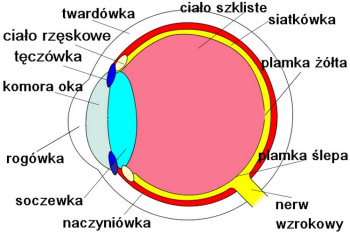 Praca samodzielna w domu.Wyjaśnij pojęcie akomodacja oka.